11.Hafta 4’-8’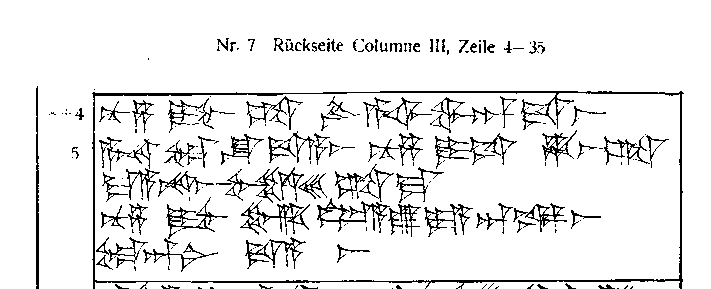 4’ nu-za DUMU.MUNUS ŠA LÚa-ši-wa-an-da-aš5’ A-NA DAM-ŠU da-a-aš nu-za DUMU.NITA ḫa-aš-ta6’ ma-a-na-aš šal-le-eš-ta-ma7’ nu-za DUMU.MUNUS MUŠil-lu-ya-an-ka-aš8’ DAM-an-ni da-a-aš